26 июня Международный день борьбы с наркоманией, в связи с этим, волонтеры сельского поселения изготовляли и распространяли в социальных сетях плакаты «В плену иллюзий».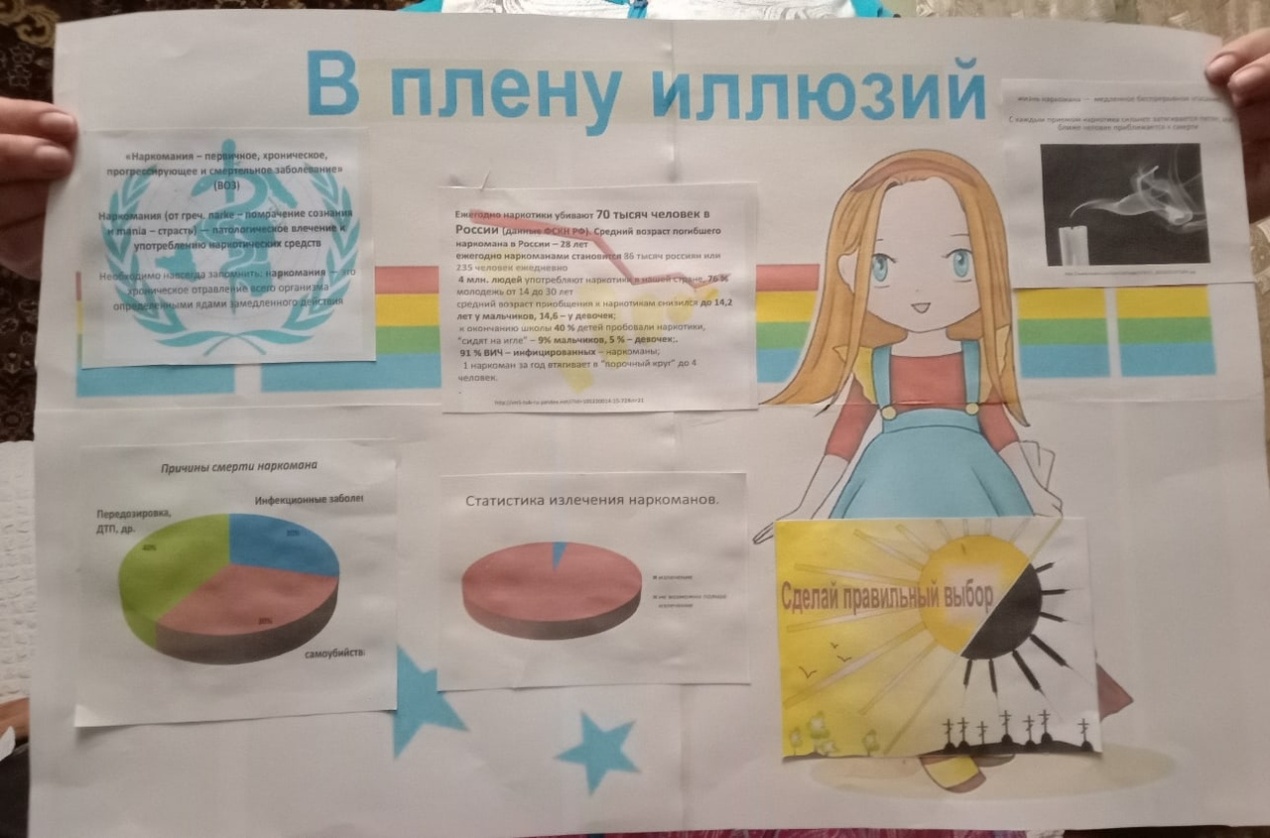 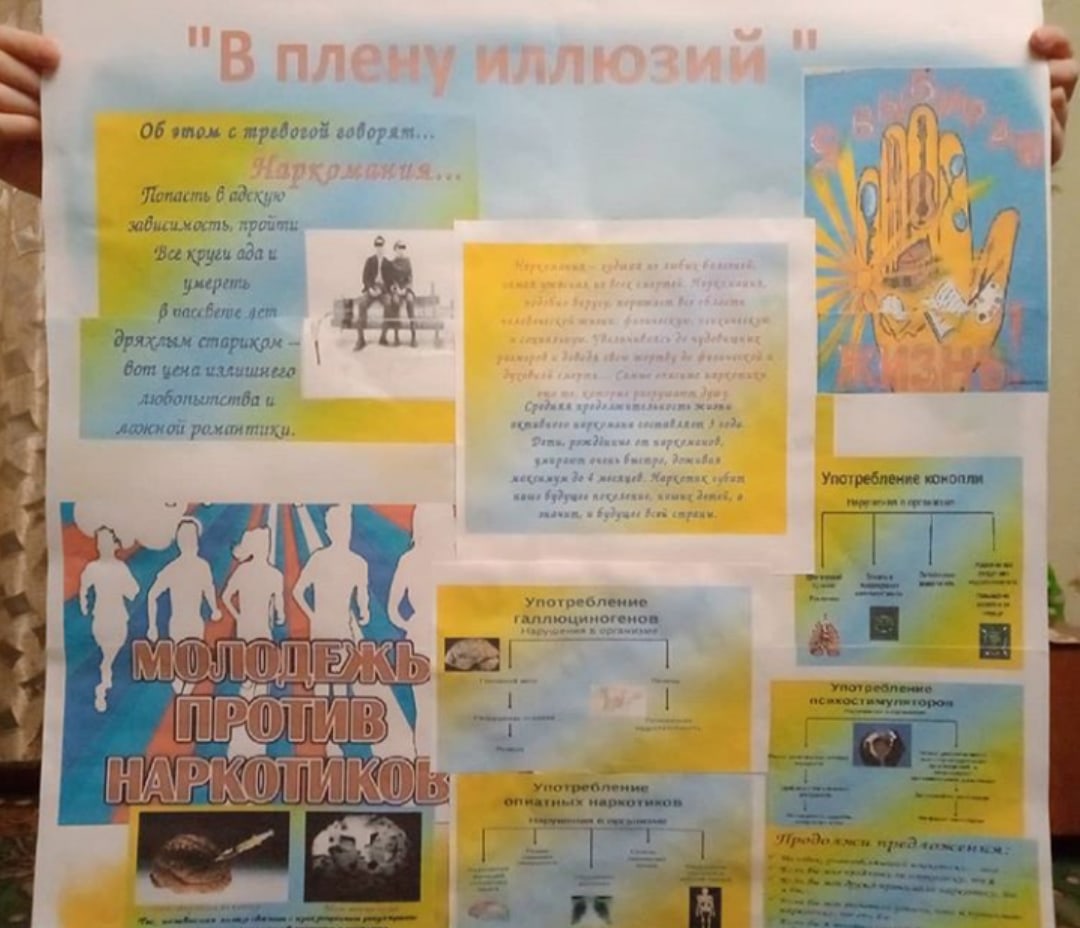 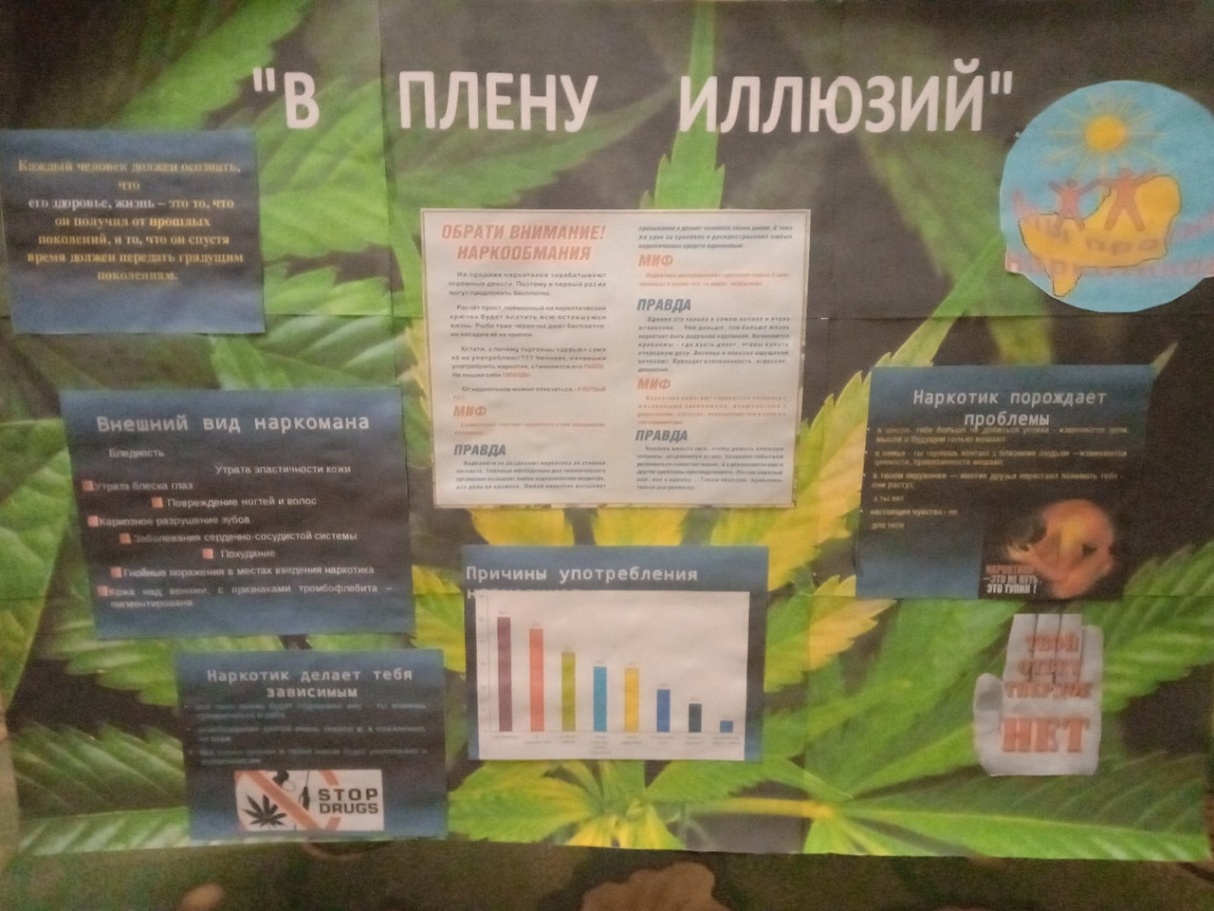 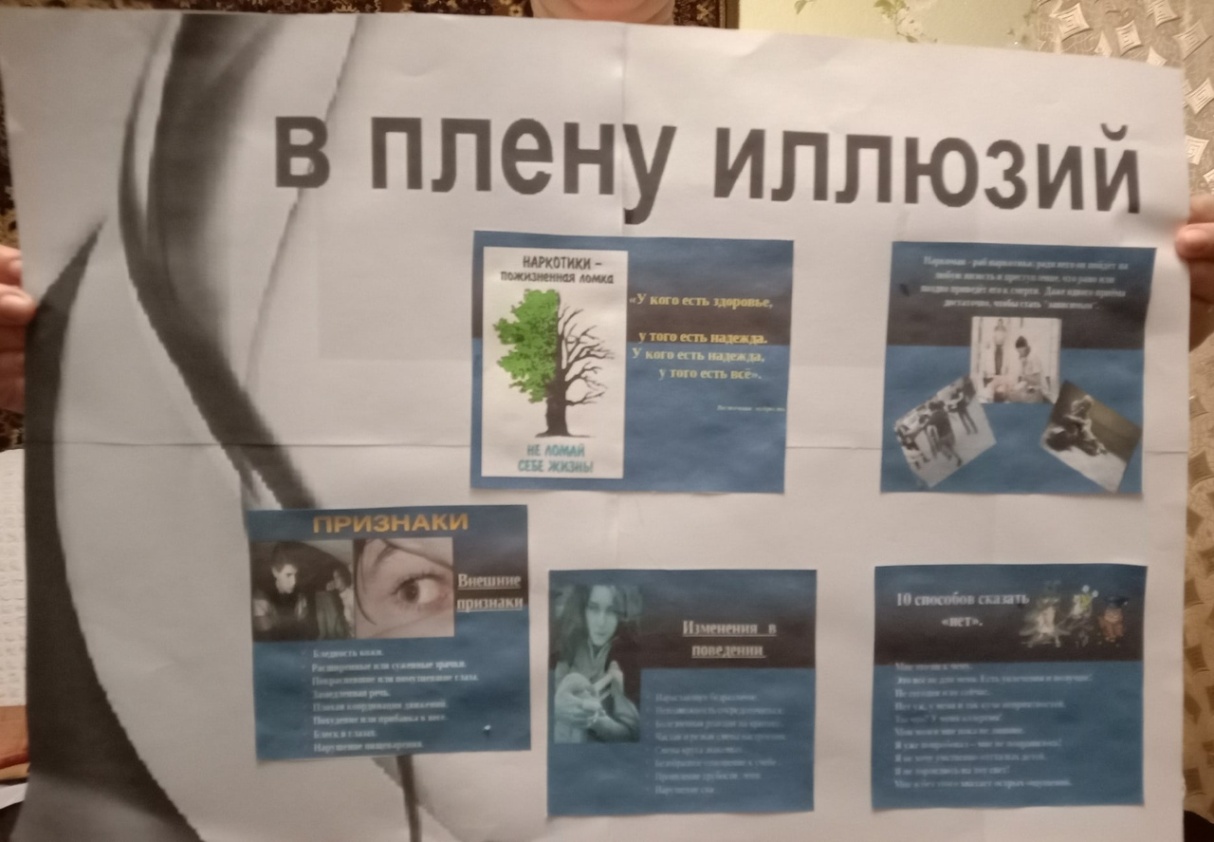 